International Situations Project TranslationSubjective Happiness ScaleTranslation provided by: Snežana Smederevac, University of Novi Sad, Novi SadPetar Čolović, University of Novi Sad, Novi SadDušanka Mitrović, University of Novi Sad, Novi SadMilan Oljača, University of Novi Sad, Novi SadReference for the Subjective Happiness Scale:Lyubomirsky, S., & Lepper, H. S. (1999). A measure of subjective happiness: Preliminary reliability and construct validation. Social Indicators Research, 46, 137-155.The International Situations Project is supported by the National Science Foundation under Grant No. BCS-1528131. Any opinions, findings, and conclusions or recommendations expressed in this material are those of the individual researchers and do not necessarily reflect the views of the National Science Foundation.International Situations ProjectUniversity of California, RiversideDavid Funder, Principal InvestigatorResearchers:  Gwendolyn Gardiner, Erica Baranski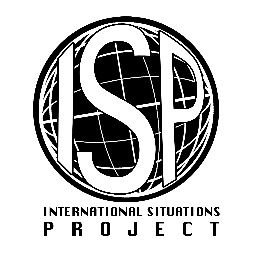 Original EnglishTranslation (Serbian)For each of the following questions, please indicate the point on the 7-point scale that best describes you:Molimo Vas da za svako od narednih pitanja zaokružite jedan od 7 ponuđenih odgovora koji Vas najbolje opisuje:In general, I consider myselfU celini posmatrano, sebe smatram:Not a very happy personne baš srećnom osobomA very happy personveoma srećnom osobomCompared to most of the people around me, I consider myselfU poređenju sa većinom ljudi u svom okruženju, sebe smatram:Less happymanje srećnimMore happysrećnijimSome people are generally very happy. They enjoy life regardless of what is going on, getting the most out of everything. 
  To what extent does this characterization describe you?Neki ljudi su generalno veoma srećni. Uživaju u životu bez obzira na to šta se trenutno dešava i iz svake situacije izvuku ono najbolje. U kojoj meri se ovaj opis odnosi na Vas?Not at allnimaloA great dealveomaSome people are generally not very happy. Although they are not depressed, they never seem as happy as they might be. 
  To what extent does this characterization describe you?Neki ljudi generalno nisu mnogo srećni. Iako nisu potišteni, oni nikad ne deluju toliko srećno koliko bi mogli da budu. U kojoj meri se ovaj opis odnosi na Vas?Not at allNimaloA great dealU velikoj meri